9	рассмотреть и утвердить Отчет Директора Бюро радиосвязи в соответствии со Статьей 7 Конвенции:9.1	о деятельности Сектора радиосвязи в период после ВКР-12;9.1(9.1.5)	Резолюция 154 (ВКР-12) "Рассмотрение технических и регламентарных действий в целях обеспечения существующей и будущей работы земных станций фиксированной спутниковой службы в полосе 3400−4200 МГц в качестве средства содействия безопасной эксплуатации воздушных судов и надежному распространению метеорологической информации в некоторых странах Района 1"ВведениеДля эффективного обеспечения воздушных навигационных служб требуется создать и ввести в эксплуатацию инфраструктуру наземной связи с высокими готовностью, надежностью и целостностью. В некоторых странах Африки трудности, связанные с выполнением этого требования, вызванные размерами воздушного пространства и слабым развитием инфраструктуры наземной связи, стали причиной широкого развертывания инфраструктуры воздушной связи, основанной на использовании систем терминалов с очень малой апертурой (VSAT), работающих в ФСС.На ВКР-12 была принята Резолюция 154 (ВКР-12), в которой МСЭ-R было предложено исследовать возможные технические и регламентарные меры в некоторых странах Района 1 для обеспечения работы существующих и будущих земных станций фиксированной спутниковой службы (ФСС) в полосе частот 3400–4200 МГц, используемых для спутниковой связи, относящейся к обеспечению безопасной эксплуатации воздушных судов и надежному распространению метеорологической информации.Предложение нескольких стран	AGL/BOT/LSO/MDG/MWI/MAU/MOZ/NMB/COD/SEY/AFS/
SWZ/TZA/ZMB/ZWE/130A22A5/1	Государства – члены САДК поддерживают единственный метод, предоставленный в Отчете ПСК, состоящий во внесении изменения в Резолюцию 154 (ВКР-12), чтобы призвать соответствующие администрации в Районе 1 проявлять особую осторожность при координации, присвоении и управлении использованием частот, принимая во внимание возможное воздействие на земные станции ФСС, используемые для спутниковой связи, обеспечивающей безопасную эксплуатацию воздушных судов и надежное распространение метеорологической информации в полосе частот 3400−4200 МГц.Основания:	Это единственный метод, предоставленный в Отчете ПСК.______________Всемирная конференция радиосвязи (ВКР-15)
Женева, 2–27 ноября 2015 года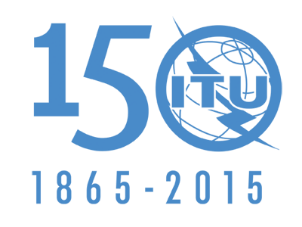 МЕЖДУНАРОДНЫЙ СОЮЗ ЭЛЕКТРОСВЯЗИПЛЕНАРНОЕ ЗАСЕДАНИЕДополнительный документ 5
к Документу 130(Add.22)-R19 октября 2015 годаОригинал: английскийАнгола (Республика), Ботсвана (Республика), Лесото (Королевство), Мадагаскар (Республика), Малави, Маврикий (Республика), Мозамбик (Республика), Намибия (Республика), Демократическая Республика Конго, Сейшельские Острова (Республика), Южно-Африканская Республика, Свазиленд (Королевство), Танзания (Объединенная Республика), Замбия (Республика), Зимбабве (Республика)Ангола (Республика), Ботсвана (Республика), Лесото (Королевство), Мадагаскар (Республика), Малави, Маврикий (Республика), Мозамбик (Республика), Намибия (Республика), Демократическая Республика Конго, Сейшельские Острова (Республика), Южно-Африканская Республика, Свазиленд (Королевство), Танзания (Объединенная Республика), Замбия (Республика), Зимбабве (Республика)предложения для работы конференциипредложения для работы конференцииПункт 9.1(9.1.5) повестки дняПункт 9.1(9.1.5) повестки дня